Общество с ограниченной ответственностью «РУСИЧ»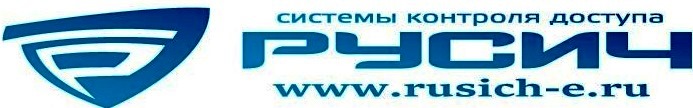 ОГРН  1076674009169,  ОКПО  80337430ИНН  6674219417,  КПП  667901001620142, г. Екатеринбург, ул. Степана Разина д 95 оф 5тел.: (343)  344-60-20,  8-904-989-21-30                                                                                                                                                   WWW:RUSICH-E.RU    e-mail:  3611911@mail.ru                г. Екатеринбург                                                                                                                       УТВЕРЖДЕНО:                                                                                                                                                                                                                  Приказ № 25 от 01.05.2018г.№ВИД УСЛУГИСТОИМОСТЬ (руб.)СТОИМОСТЬ (руб.)1Установка металлической двери (антивандальная, с порошковым покрытием, одна створка глухая).Дополнительно оплачивается:26000260001- ключи1701701- аудио трубкиот 600 до 850от 600 до 8501- монтажные работы150015002Замена металлической двери и домофонного оборудования на нее (без установки трубок и без абонентского обслуживания)ДоговорнаяДоговорная3Замена металлической двери (+доводчик и магнит) со старым домофонным оборудованиемДоговорнаяДоговорная4Установка домофонного оборудования на готовую дверь. Дополнительно оплачивается:600060004- ключи1701704- аудио трубкиот 600 до 850от 600 до 8504- монтажные работы150015005Вызов мастера:Вызов мастера:Вызов мастера:5- подключение домофонной трубки после погашения задолженности1001005- подключение трубки при заключении договора ТО после монтажных работ6006005- монтаж/замена проводки2002005- на необслуживаемый объект150015006                                                                                        Установка                                                                                                         Установка                 замена трубки6УКП-8, ТКП-05М, ТКП-06М, УКП-7 (с отключением звука)11506006ТКП -10М, ТКП-12М (с отключением и светодиодом), УКП-7М (серебристая)12508006ТКП-14М (с регулировкой и откл.), УКП-12 (белая)155010006УКП-12М (серебристая)175012006Кодирование ключей:7- при заключении договора ТО1701707- без заключения договора ТО и задолженности3003007Замена домофонного оборудования на обслуживаемом объекте:Замена домофонного оборудования на обслуживаемом объекте:Замена домофонного оборудования на обслуживаемом объекте:8- доводчик200020008- блок вызова БВД                                   (в зависимости от модели)от 3500от 35008- замок электромагнитный200020008- кнопка выхода6506508- блок питания120012008- блок управления домофоном БУД-302М220022008- блок коммутатора                              (в зависимости от модели)от 800от 8008Индивидуальный радиобрелок (пульт) для ворот, шлагбаумов170017009Замена элемента питания в радиобрелоке (пульте) для ворот, шлагбаумов250250Видеодомофоны,   модули сопряженияВидеодомофоны,   модули сопряженияВидеодомофоны,   модули сопряжения10Установка видеомонитора в квартиреот 1500от 150011Видеодомофоныот 3500от 350012Модуль сопряжения Даксис МСК1200120013Модуль сопряжения Даксис МСЦ12001200